We are looking forward to welcoming our new and continuing students to campus for the 2021-22 academic year. Recognising that Covid-19 is still a presence, please continue to exercise care and to maintain the good practices which have become second nature over the last 18 months.  TestingWe ask you to take two LFD (i.e. ‘lateral flow’) tests before arriving at campus for the first time. The tests should be taken three or four days apart if possible. Under the Government’s Universal Testing arrangements, you can obtain test kits either online or from other sources such as larger pharmacies. Thereafter, please to continue testing at least twice per week. Test kits will be distributed during your Induction and arrival at campus. Once term starts, kits will be distributed on-site for as long as the current Government testing arrangements for Higher Education Institutions remain current. When you have taken your test, please report all results, whether positive or negative to the government: https://www.gov.uk/report-covid19-result. When you report your results on this site, please enter the Queen’s postcode (B15 2QH) or our site ID (LFD: Queen’s Foundation: BFQW) so that the correct testing data can be allocated to us. You do NOT need to report a negative test result to Queen’s.Please note that the Foundation does not have permission to distribute test kits to anyone who is not a member of staff (or volunteer) or a student. Partners and families who live on site should test as a matter of good practice but must obtain their kits from other Universal Testing sources such as online orders or pharmacies. If you test positive for Covid, please report this immediately by letting your personal tutor know and by emailing covid@queens.ac.uk . Your email should include a list of students and staff you have been in close contact with since your last negative test. We will notify them and ask them to take action in accordance with the Government guidelines current at that time. FacemasksFacemasks are not required in most circumstances, but will remain freely available around campus. Hand SanitiserHand sanitiser will remain freely available around the campus, and we will be putting extra sanitiser stations in as necessary for a return to campus teaching. Social DistancingSocial distancing requirements are no longer in place, but please respect the needs of those who wish to continue with this practice by allowing good personal space wherever possible.LibraryThe library is open as normal and without restrictions, but the pre-Covid library cleaning schedule has been increased from once a week to three times a week ChapelWe will be considering appropriate protocols for worship in the chapel – please see the separate document. Teaching spacesFacemasks will not normally be required for teaching spaces, though in some circumstances those who are able to may be asked to wear masks for part or all of a class. This will be at the discretion of the tutor and with consensus from class-members.Windows, and doors if appropriate, should be kept open where possible to ensure good ventilation. Where possible, room layouts will include an area near to doors or windows where social distancing can be maintained for the benefit of those who feel vulnerable. Students who are particularly at risk are encouraged to arrive early and to seat themselves where they feel safest.Desks will be cleaned every morning. Anti-bacterial wipes will also be available for those who wish to arrive early and clean their desks before the start of afternoon or evening classes.We will continue to monitor Government guidance for educational institutions and will adjust arrangements for teaching and teaching spaces accordingly.  Dining RoomFacemasks are not required.The catering staff are all fully vaccinated and will wear masks.The Salad bar (with shared utensils) will be available, but salad can be pre-plated on request if necessary.The layout of the dining room will include some socially distanced seating for those who are in vulnerable categories.Common RoomSeating in the Common Room is already spaced out, but we also encourage you to maintain some distance from others when seated. Good ventilation will also be important, so please keep windows open if possible. Of course, the last person to leave should also check that windows have been closed properly. We will continue to keep you up to date with any developments in Government guidance and any consequent developments in procedures. We also ask that you give serious consideration to being vaccinated as soon as you7 are able, in line with Government advice. If you have any queries, please contact your personal tutor or Centre Director. Student Information: Covid Safety on Campus 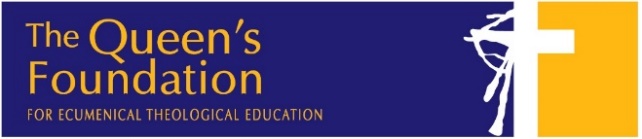 